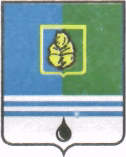 ПОСТАНОВЛЕНИЕАДМИНИСТРАЦИИ ГОРОДА КОГАЛЫМАХанты-Мансийского автономного округа - ЮгрыО внесении измененийв постановление Администрации города Когалыма от 11.10.2013 №2909В соответствии с Уставом города Когалыма, решением Думы города Когалыма от 30.01.2019 №259-ГД «О внесении изменений в решение Думы города Когалыма от 12.12.201 №250-ГД», постановлением Администрации города Когалыма от 23.08.2018 №1912 «О модельной муниципальной программе, порядке принятия решения о разработке муниципальных программ, их формирования, утверждения и реализации», в связи с выделением дополнительных бюджетных ассигнований:1. В постановление Администрации города Когалыма от 11.10.2013 №2909 «Об утверждении муниципальной программы «Обеспечение экологической безопасности города Когалыма» (далее – постановление) внести следующие изменения:1.1. В паспорте Программы:1.1.1. в пункте 3 строки «Целевые показатели муниципальной программы» цифру «620» заменить цифрой «501»;1.1.2.  строку «Параметры финансового обеспечения муниципальной программы» изложить в следующей редакции:«Общий объём финансирования Программы всего 1 935,70 тыс. руб. в том числе:- средства бюджета города Когалыма – 1 482,40 тыс. руб.;- средства бюджета Ханты-Мансийского автономного округа – Югры (далее бюджет ХМАО – Югры) – 453,30 тыс. руб.2019 год,  всего 1 633,50 тыс. руб., в т.ч.:- средства бюджета города Когалыма – 1 482,40 тыс.руб.;- средства бюджета ХМАО – Югры – 151,10 тыс.руб.2020 год,  всего 151,10 тыс. руб., в т.ч.:- средства бюджета ХМАО – Югры – 151,10 тыс.руб.2021 год,  всего 151,10  тыс. руб., в т.ч.:- средства бюджета ХМАО – Югры – 151,10 тыс.руб.».1.2. Таблицу 1 к Программе изложить в редакции согласно приложению 1 к настоящему постановлению.1.3. Таблицу 2 к Программе изложить в редакции согласно приложению 2 к настоящему постановлению.1.4. Таблицу 4 к Программе изложить в редакции согласно приложению 3 к настоящему постановлению.Постановление Администрации города Когалыма от 19.02.2016 №488 «О внесении изменений в постановление Администрации города Когалыма             от 11.10.2013 №2909» признать утратившим силу.Муниципальному казенному учреждению «Управление жилищно-коммунального хозяйства города Когалыма» (А.Т.Бутаев) направить в юридическое управление Администрации города Когалыма текст постановления и приложение к нему, его реквизиты, сведения об источнике официального опубликования в порядке и сроки, предусмотренные распоряжением Администрации города Когалыма от 19.06.2013 №149-р                  «О мерах по формированию регистра муниципальных нормативных правовых актов Ханты-Мансийского автономного округа - Югры» для дальнейшего направления в Управление государственной регистрации нормативных правовых актов Аппарата Губернатора Ханты-Мансийского автономного округа - Югры.Опубликовать настоящее постановление и приложение к нему в газете «Когалымский вестник» и разместить на официальном сайте Администрации города Когалыма в информационно-телекоммуникационной сети «Интернет» (www.admkogalym.ru).Контроль за выполнением постановления возложить на заместителя главы города Когалыма М.А.Рудиковым.Глава города Когалыма					           Н.Н.ПальчиковСогласовано:зам. главы г. Когалыма						М.А.Рудиковзам. главы г. Когалыма						Т.И.Черныхпредседатель КФ							М.Г.Рыбачокначальник УЭ								Е.Г.Загорскаяначальник ЮУ        							И.А.Леонтьеваначальник ОО ЮУ							Е.Г.Рябоконеваначальник ОФЭОиК				А.А.Рябининадиректор МКУ «УЖКХ г.Когалыма»				А.Т.БутаевПодготовлено:    Ведущий инженер ОРЖКХМКУ «УЖКХ г.Когалыма»						Е.Ю.Шмытова  Разослать: КФ, УЭ, ЮУ, УпоИР, ОФЭОиК, МКУ «УЖКХ г.Когалыма», МКУ «УОДОМС», МБУ «Коммунспецавтотехника», газета, прокуратура, ООО «Ваш Консультант».Приложение 1к постановлению Администрации города Когалымаот ___________ №______Таблица 1Целевые показатели муниципальной программыПриложение 2к постановлению Администрации города Когалымаот ___________ №______Таблица 2Перечень основных мероприятий муниципальной программыПриложение 2к постановлению Администрации города Когалымаот ___________ №______Таблица 4Характеристика основных мероприятий муниципальной программы, их связь с целевыми показателямиОт  «   »г. № № показателяНаименование целевых показателейБазовый показатель на начало реализации муниципальной программыЗначение показателя по годамЗначение показателя по годамЗначение показателя по годамЦелевое значение показателя на момент окончания реализации муниципальной программы№ показателяНаименование целевых показателейБазовый показатель на начало реализации муниципальной программы201920202021Целевое значение показателя на момент окончания реализации муниципальной программы12456781Организация экологически мотивированных культурных мероприятий (кол-во мероприятий)3232--322Протяженность береговой линии, очищенной от бытового мусора в границах города Когалыма (км)0,420,840,840,842,943Количество приобретенных зеленых насаждений (шт.) -501 - -5014Организация мероприятий по предупреждению и ликвидации несанкционированных свалок на территории города Когалыма (шт.) -2--25Исполнение отдельного государственного полномочия по организации деятельности по накоплению (в том числе раздельному накоплению) и транспортированию твердых коммунальных отходов (процент)1001001001001006Актуализация Генеральной схемы санитарной очистки территории города Когалыма (комплект) -1--17Количество населения, вовлеченного в волонтерские  акции, чел. -949494282Номер основного мероприятияОсновные мероприятия муниципальной программы (их связь с целевыми показателями муниципальной программы)Ответственный исполнитель/ соисполнитель, учреждение, организацияИсточники финансированияФинансовые затраты на реализацию, (тыс. рублей)Финансовые затраты на реализацию, (тыс. рублей)Финансовые затраты на реализацию, (тыс. рублей)Финансовые затраты на реализацию, (тыс. рублей)Номер основного мероприятияОсновные мероприятия муниципальной программы (их связь с целевыми показателями муниципальной программы)Ответственный исполнитель/ соисполнитель, учреждение, организацияИсточники финансированиявсегов том числе по годамв том числе по годамв том числе по годамНомер основного мероприятияОсновные мероприятия муниципальной программы (их связь с целевыми показателями муниципальной программы)Ответственный исполнитель/ соисполнитель, учреждение, организацияИсточники финансированиявсего 2019 год2020 год2021 годПодпрограмма 1 «Регулирование качества окружающей среды в городе Когалыма»Подпрограмма 1 «Регулирование качества окружающей среды в городе Когалыма»Подпрограмма 1 «Регулирование качества окружающей среды в городе Когалыма»Подпрограмма 1 «Регулирование качества окружающей среды в городе Когалыма»Подпрограмма 1 «Регулирование качества окружающей среды в городе Когалыма»Подпрограмма 1 «Регулирование качества окружающей среды в городе Когалыма»Подпрограмма 1 «Регулирование качества окружающей среды в городе Когалыма»Подпрограмма 1 «Регулирование качества окружающей среды в городе Когалыма»1.1.Привлечение всех групп населения для участия в формировании экологически мотивированных культурных мероприятий (1,2)МКУ «УЖКХ города Когалыма»*, Управление образования Администрации города Когалыма, Управление культуры, спорта и молодежной, Отдел межведомственного взаимодействия в сфере обеспечения общественного порядка и безопасности Администрации города Когалыма,  Отдел по делам гражданской обороны и чрезвычайных ситуаций Администрации города Когалымавсего0,00  0,00  0,00  0,00  1.1.Привлечение всех групп населения для участия в формировании экологически мотивированных культурных мероприятий (1,2)МКУ «УЖКХ города Когалыма»*, Управление образования Администрации города Когалыма, Управление культуры, спорта и молодежной, Отдел межведомственного взаимодействия в сфере обеспечения общественного порядка и безопасности Администрации города Когалыма,  Отдел по делам гражданской обороны и чрезвычайных ситуаций Администрации города Когалымафедеральный бюджет0,00  0,00  0,00  0,00  1.1.Привлечение всех групп населения для участия в формировании экологически мотивированных культурных мероприятий (1,2)МКУ «УЖКХ города Когалыма»*, Управление образования Администрации города Когалыма, Управление культуры, спорта и молодежной, Отдел межведомственного взаимодействия в сфере обеспечения общественного порядка и безопасности Администрации города Когалыма,  Отдел по делам гражданской обороны и чрезвычайных ситуаций Администрации города Когалымабюджет Ханты-Мансийского автономного округа – Югры (далее бюджет ХМАО – Югры)0,00  0,00  0,00  0,00  1.1.Привлечение всех групп населения для участия в формировании экологически мотивированных культурных мероприятий (1,2)МКУ «УЖКХ города Когалыма»*, Управление образования Администрации города Когалыма, Управление культуры, спорта и молодежной, Отдел межведомственного взаимодействия в сфере обеспечения общественного порядка и безопасности Администрации города Когалыма,  Отдел по делам гражданской обороны и чрезвычайных ситуаций Администрации города Когалымабюджет города Когалыма0,00  0,00  0,00  0,00  1.1.Привлечение всех групп населения для участия в формировании экологически мотивированных культурных мероприятий (1,2)МКУ «УЖКХ города Когалыма»*, Управление образования Администрации города Когалыма, Управление культуры, спорта и молодежной, Отдел межведомственного взаимодействия в сфере обеспечения общественного порядка и безопасности Администрации города Когалыма,  Отдел по делам гражданской обороны и чрезвычайных ситуаций Администрации города Когалымаиные внебюджетные источники0,00  0,00  0,00  0,00  1.1.1.Выполнение работ по очистке береговой линии от бытового мусора в границах города КогалымаМКУ «УЖКХ города Когалыма»всего0,00  0,00  0,00  0,00  1.1.1.Выполнение работ по очистке береговой линии от бытового мусора в границах города КогалымаМКУ «УЖКХ города Когалыма»федеральный бюджет0,00  0,00  0,00  0,00  1.1.1.Выполнение работ по очистке береговой линии от бытового мусора в границах города КогалымаМКУ «УЖКХ города Когалыма»бюджет ХМАО - Югры0,00  0,00  0,00  0,00  1.1.1.Выполнение работ по очистке береговой линии от бытового мусора в границах города КогалымаМКУ «УЖКХ города Когалыма»бюджет города Когалыма0,00  0,00  0,000,001.1.1.Выполнение работ по очистке береговой линии от бытового мусора в границах города КогалымаМКУ «УЖКХ города Когалыма»иные внебюджетные источники0,00  0,00  0,000,001.2.Организация и проведение экологической акции «Спасти и сохранить» (3)МКУ «УЖКХ города Когалыма»всего458,70  458,70  0,00  0,00  1.2.Организация и проведение экологической акции «Спасти и сохранить» (3)МКУ «УЖКХ города Когалыма»федеральный бюджет0,00  0,00  0,00  0,00  1.2.Организация и проведение экологической акции «Спасти и сохранить» (3)МКУ «УЖКХ города Когалыма»бюджет ХМАО - Югры0,00  0,00  0,00  0,00  1.2.Организация и проведение экологической акции «Спасти и сохранить» (3)МКУ «УЖКХ города Когалыма»бюджет города Когалыма458,70  458,70  0,000,001.2.Организация и проведение экологической акции «Спасти и сохранить» (3)МКУ «УЖКХ города Когалыма»иные внебюджетные источники0,00  0,00  0,000,001.2.1.Приобретение зеленых насаждений (включая посадку)МКУ «УЖКХ города Когалыма»всего458,70  458,70  0,00  0,00  1.2.1.Приобретение зеленых насаждений (включая посадку)МКУ «УЖКХ города Когалыма»федеральный бюджет0,00  0,00  0,00  0,00  1.2.1.Приобретение зеленых насаждений (включая посадку)МКУ «УЖКХ города Когалыма»бюджет ХМАО - Югры0,00  0,00  0,00  0,00  1.2.1.Приобретение зеленых насаждений (включая посадку)МКУ «УЖКХ города Когалыма»бюджет города Когалыма458,70  458,700,000,001.2.1.Приобретение зеленых насаждений (включая посадку)МКУ «УЖКХ города Когалыма»иные внебюджетные источники0,00  0,000,000,001.3.Предупреждение и ликвидация несанкционированных свалок на территории города Когалыма (4)МКУ «УЖКХ города Когалыма»всего650,00  650,000,000,001.3.Предупреждение и ликвидация несанкционированных свалок на территории города Когалыма (4)МКУ «УЖКХ города Когалыма»федеральный бюджет0,00  0,000,000,001.3.Предупреждение и ликвидация несанкционированных свалок на территории города Когалыма (4)МКУ «УЖКХ города Когалыма»бюджет ХМАО - Югры0,00  0,000,000,001.3.Предупреждение и ликвидация несанкционированных свалок на территории города Когалыма (4)МКУ «УЖКХ города Когалыма»бюджет города Когалыма650,00  650,000,000,001.3.Предупреждение и ликвидация несанкционированных свалок на территории города Когалыма (4)МКУ «УЖКХ города Когалыма»иные внебюджетные источники0,00  0,000,000,001.4.Выполнение работ по актуализации Генеральной схемы санитарной очистки территории города Когалыма (6)МКУ «УЖКХ города Когалыма»всего373,70  373,700,000,001.4.Выполнение работ по актуализации Генеральной схемы санитарной очистки территории города Когалыма (6)МКУ «УЖКХ города Когалыма»федеральный бюджет0,00  0,000,000,001.4.Выполнение работ по актуализации Генеральной схемы санитарной очистки территории города Когалыма (6)МКУ «УЖКХ города Когалыма»бюджет ХМАО - Югры0,00  0,000,000,001.4.Выполнение работ по актуализации Генеральной схемы санитарной очистки территории города Когалыма (6)МКУ «УЖКХ города Когалыма»бюджет города Когалыма373,70  373,700,000,001.4.Выполнение работ по актуализации Генеральной схемы санитарной очистки территории города Когалыма (6)МКУ «УЖКХ города Когалыма»иные внебюджетные источники0,00  0,000,000,00Итого по подпрограмме 1всего1 482,40  1 482,400,000,00Итого по подпрограмме 1федеральный бюджет0,00  0,000,000,00Итого по подпрограмме 1бюджет ХМАО - Югры0,00  0,000,000,00Итого по подпрограмме 1бюджет города Когалыма1 482,40  1 482,400,000,00Итого по подпрограмме 1иные внебюджетные источники0,00  0,000,000,00в том числе по проектам, портфелям проектов автономного округа (в том числе направленные на реализацию национальных и федеральных проектов Российской Федерации)всего0,00  0,000,000,00в том числе по проектам, портфелям проектов автономного округа (в том числе направленные на реализацию национальных и федеральных проектов Российской Федерации)федеральный бюджет0,00  0,000,000,00в том числе по проектам, портфелям проектов автономного округа (в том числе направленные на реализацию национальных и федеральных проектов Российской Федерации)бюджет ХМАО - Югры0,00  0,000,000,00в том числе по проектам, портфелям проектов автономного округа (в том числе направленные на реализацию национальных и федеральных проектов Российской Федерации)бюджет города Когалыма0,00  0,000,000,00в том числе по проектам, портфелям проектов автономного округа (в том числе направленные на реализацию национальных и федеральных проектов Российской Федерации)иные внебюджетные источники0,00  0,000,000,00Подпрограмма 2 «Развитие системы обращения с отходами производства и потребления в городе Когалыме»Подпрограмма 2 «Развитие системы обращения с отходами производства и потребления в городе Когалыме»Подпрограмма 2 «Развитие системы обращения с отходами производства и потребления в городе Когалыме»Подпрограмма 2 «Развитие системы обращения с отходами производства и потребления в городе Когалыме»Подпрограмма 2 «Развитие системы обращения с отходами производства и потребления в городе Когалыме»Подпрограмма 2 «Развитие системы обращения с отходами производства и потребления в городе Когалыме»Подпрограмма 2 «Развитие системы обращения с отходами производства и потребления в городе Когалыме»Подпрограмма 2 «Развитие системы обращения с отходами производства и потребления в городе Когалыме»2.1.Обеспечение регулирования деятельности по обращению с отходами производства и потребления в городе Когалыме (5)МКУ «УЖКХ города Когалыма»всего453,30151,10151,10151,102.1.Обеспечение регулирования деятельности по обращению с отходами производства и потребления в городе Когалыме (5)МКУ «УЖКХ города Когалыма»федеральный бюджет0,000,000,000,002.1.Обеспечение регулирования деятельности по обращению с отходами производства и потребления в городе Когалыме (5)МКУ «УЖКХ города Когалыма»бюджет ХМАО – Югры453,30151,10151,10151,102.1.Обеспечение регулирования деятельности по обращению с отходами производства и потребления в городе Когалыме (5)МКУ «УЖКХ города Когалыма»бюджет города Когалыма0,000,000,000,002.1.Обеспечение регулирования деятельности по обращению с отходами производства и потребления в городе Когалыме (5)МКУ «УЖКХ города Когалыма»иные внебюджетные источники0,000,000,000,00Итого по подпрограмме 2всего453,30151,10151,10151,10Итого по подпрограмме 2федеральный бюджет0,000,000,000,00Итого по подпрограмме 2бюджет ХМАО – Югры453,30151,10151,10151,10Итого по подпрограмме 2бюджет города Когалыма0,000,000,000,00Итого по подпрограмме 2иные внебюджетные источники0,000,000,000,00в том числе по проектам, портфелям проектов автономного округа (в том числе направленные на реализацию национальных и федеральных проектов Российской Федерации)всего0,00  0,000,000,00в том числе по проектам, портфелям проектов автономного округа (в том числе направленные на реализацию национальных и федеральных проектов Российской Федерации)федеральный бюджет0,00  0,000,000,00в том числе по проектам, портфелям проектов автономного округа (в том числе направленные на реализацию национальных и федеральных проектов Российской Федерации)бюджет ХМАО - Югры0,00  0,000,000,00в том числе по проектам, портфелям проектов автономного округа (в том числе направленные на реализацию национальных и федеральных проектов Российской Федерации)бюджет города Когалыма0,00  0,000,000,00в том числе по проектам, портфелям проектов автономного округа (в том числе направленные на реализацию национальных и федеральных проектов Российской Федерации)иные внебюджетные источники0,00  0,000,000,00Всего по муниципальной программе:Всего по муниципальной программе:всего1 935,701 633,50151,10151,10Всего по муниципальной программе:Всего по муниципальной программе:федеральный бюджет0,000,000,000,00Всего по муниципальной программе:Всего по муниципальной программе:бюджет ХМАО – Югры453,30151,10151,10151,10Всего по муниципальной программе:Всего по муниципальной программе:бюджет города Когалыма1 482,401 482,400,000,00Всего по муниципальной программе:Всего по муниципальной программе:иные внебюджетные источники0,000,000,000,00инвестиции в объекты муниципальной собственностиинвестиции в объекты муниципальной собственностивсего0,000,000,000,00инвестиции в объекты муниципальной собственностиинвестиции в объекты муниципальной собственностифедеральный бюджет0,000,000,000,00инвестиции в объекты муниципальной собственностиинвестиции в объекты муниципальной собственностибюджет ХМАО – Югры0,000,000,000,00инвестиции в объекты муниципальной собственностиинвестиции в объекты муниципальной собственностибюджет города Когалыма0,000,000,000,00инвестиции в объекты муниципальной собственностиинвестиции в объекты муниципальной собственностииные внебюджетные источники0,000,000,000,00В том числе:В том числе:Проекты, портфели проектов муниципального образованияПроекты, портфели проектов муниципального образованиявсего0,000,000,000,00Проекты, портфели проектов муниципального образованияПроекты, портфели проектов муниципального образованияфедеральный бюджет0,000,000,000,00Проекты, портфели проектов муниципального образованияПроекты, портфели проектов муниципального образованиябюджет ХМАО – Югры0,000,000,000,00Проекты, портфели проектов муниципального образованияПроекты, портфели проектов муниципального образованиябюджет города Когалыма0,000,000,000,00Проекты, портфели проектов муниципального образованияПроекты, портфели проектов муниципального образованияиные внебюджетные источники0,000,000,000,00в том числе инвестиции в объекты муниципальной собственностив том числе инвестиции в объекты муниципальной собственностивсего0,000,000,000,00в том числе инвестиции в объекты муниципальной собственностив том числе инвестиции в объекты муниципальной собственностифедеральный бюджет0,000,000,000,00в том числе инвестиции в объекты муниципальной собственностив том числе инвестиции в объекты муниципальной собственностибюджет ХМАО – Югры0,000,000,000,00в том числе инвестиции в объекты муниципальной собственностив том числе инвестиции в объекты муниципальной собственностибюджет города Когалыма0,000,000,000,00в том числе инвестиции в объекты муниципальной собственностив том числе инвестиции в объекты муниципальной собственностииные внебюджетные источники0,000,000,000,00Инвестиции в объекты муниципальной собственности (за исключением инвестиций в объекты муниципальной собственности по проектам, портфелям проектов города Когалыма)Инвестиции в объекты муниципальной собственности (за исключением инвестиций в объекты муниципальной собственности по проектам, портфелям проектов города Когалыма)всего0,000,000,000,00Инвестиции в объекты муниципальной собственности (за исключением инвестиций в объекты муниципальной собственности по проектам, портфелям проектов города Когалыма)Инвестиции в объекты муниципальной собственности (за исключением инвестиций в объекты муниципальной собственности по проектам, портфелям проектов города Когалыма)федеральный бюджет0,000,000,000,00Инвестиции в объекты муниципальной собственности (за исключением инвестиций в объекты муниципальной собственности по проектам, портфелям проектов города Когалыма)Инвестиции в объекты муниципальной собственности (за исключением инвестиций в объекты муниципальной собственности по проектам, портфелям проектов города Когалыма)бюджет ХМАО – Югры0,000,000,000,00Инвестиции в объекты муниципальной собственности (за исключением инвестиций в объекты муниципальной собственности по проектам, портфелям проектов города Когалыма)Инвестиции в объекты муниципальной собственности (за исключением инвестиций в объекты муниципальной собственности по проектам, портфелям проектов города Когалыма)бюджет города Когалыма0,000,000,000,00Инвестиции в объекты муниципальной собственности (за исключением инвестиций в объекты муниципальной собственности по проектам, портфелям проектов города Когалыма)Инвестиции в объекты муниципальной собственности (за исключением инвестиций в объекты муниципальной собственности по проектам, портфелям проектов города Когалыма)иные внебюджетные источники0,000,000,000,00Прочие расходыПрочие расходывсего0,000,000,000,00Прочие расходыПрочие расходыфедеральный бюджет0,000,000,000,00Прочие расходыПрочие расходыбюджет ХМАО – Югры0,000,000,000,00Прочие расходыПрочие расходыбюджет города Когалыма0,000,000,000,00Прочие расходыПрочие расходыиные внебюджетные источники0,000,000,000,00В том числе:В том числе:Ответственный исполнитель (МКУ "УЖКХ города Когалыма")Ответственный исполнитель (МКУ "УЖКХ города Когалыма")всего1 562,001 259,80151,10151,10Ответственный исполнитель (МКУ "УЖКХ города Когалыма")Ответственный исполнитель (МКУ "УЖКХ города Когалыма")федеральный бюджет0,000,000,000,00Ответственный исполнитель (МКУ "УЖКХ города Когалыма")Ответственный исполнитель (МКУ "УЖКХ города Когалыма")бюджет ХМАО – Югры453,30151,10151,10151,10Ответственный исполнитель (МКУ "УЖКХ города Когалыма")Ответственный исполнитель (МКУ "УЖКХ города Когалыма")бюджет города Когалыма1 108,701 108,700,000,00Ответственный исполнитель (МКУ "УЖКХ города Когалыма")Ответственный исполнитель (МКУ "УЖКХ города Когалыма")иные внебюджетные источники0,000,000,000,00Соисполнитель 1                                                                      (Управление образования Администрации города Когалыма)Соисполнитель 1                                                                      (Управление образования Администрации города Когалыма)всего0,000,000,000,00Соисполнитель 1                                                                      (Управление образования Администрации города Когалыма)Соисполнитель 1                                                                      (Управление образования Администрации города Когалыма)федеральный бюджет0,000,000,000,00Соисполнитель 1                                                                      (Управление образования Администрации города Когалыма)Соисполнитель 1                                                                      (Управление образования Администрации города Когалыма)бюджет ХМАО – Югры0,000,000,000,00Соисполнитель 1                                                                      (Управление образования Администрации города Когалыма)Соисполнитель 1                                                                      (Управление образования Администрации города Когалыма)бюджет города Когалыма0,000,000,000,00Соисполнитель 1                                                                      (Управление образования Администрации города Когалыма)Соисполнитель 1                                                                      (Управление образования Администрации города Когалыма)иные внебюджетные источники0,000,000,000,00Соисполнитель 2                                                                      (Управление культуры, спорта и молодежной политики Администрации города Когалыма)Соисполнитель 2                                                                      (Управление культуры, спорта и молодежной политики Администрации города Когалыма)всего0,000,000,000,00Соисполнитель 2                                                                      (Управление культуры, спорта и молодежной политики Администрации города Когалыма)Соисполнитель 2                                                                      (Управление культуры, спорта и молодежной политики Администрации города Когалыма)федеральный бюджет0,000,000,000,00Соисполнитель 2                                                                      (Управление культуры, спорта и молодежной политики Администрации города Когалыма)Соисполнитель 2                                                                      (Управление культуры, спорта и молодежной политики Администрации города Когалыма)бюджет ХМАО – Югры0,000,000,000,00Соисполнитель 2                                                                      (Управление культуры, спорта и молодежной политики Администрации города Когалыма)Соисполнитель 2                                                                      (Управление культуры, спорта и молодежной политики Администрации города Когалыма)бюджет города Когалыма0,000,000,000,00Соисполнитель 2                                                                      (Управление культуры, спорта и молодежной политики Администрации города Когалыма)Соисполнитель 2                                                                      (Управление культуры, спорта и молодежной политики Администрации города Когалыма)иные внебюджетные источники0,000,000,000,00Соисполнитель 3                                                                      (Отдел межведомственного взаимодействия в сфере обеспечения общественного порядка и безопасности Администрации города Когалыма)Соисполнитель 3                                                                      (Отдел межведомственного взаимодействия в сфере обеспечения общественного порядка и безопасности Администрации города Когалыма)всего0,000,000,000,00Соисполнитель 3                                                                      (Отдел межведомственного взаимодействия в сфере обеспечения общественного порядка и безопасности Администрации города Когалыма)Соисполнитель 3                                                                      (Отдел межведомственного взаимодействия в сфере обеспечения общественного порядка и безопасности Администрации города Когалыма)федеральный бюджет0,000,000,000,00Соисполнитель 3                                                                      (Отдел межведомственного взаимодействия в сфере обеспечения общественного порядка и безопасности Администрации города Когалыма)Соисполнитель 3                                                                      (Отдел межведомственного взаимодействия в сфере обеспечения общественного порядка и безопасности Администрации города Когалыма)бюджет ХМАО – Югры0,000,000,000,00Соисполнитель 3                                                                      (Отдел межведомственного взаимодействия в сфере обеспечения общественного порядка и безопасности Администрации города Когалыма)Соисполнитель 3                                                                      (Отдел межведомственного взаимодействия в сфере обеспечения общественного порядка и безопасности Администрации города Когалыма)бюджет города Когалыма0,000,000,000,00Соисполнитель 3                                                                      (Отдел межведомственного взаимодействия в сфере обеспечения общественного порядка и безопасности Администрации города Когалыма)Соисполнитель 3                                                                      (Отдел межведомственного взаимодействия в сфере обеспечения общественного порядка и безопасности Администрации города Когалыма)иные внебюджетные источники0,000,000,000,00Соисполнитель 4                                                                      (Отдел по делам гражданской обороны и чрезвычайных ситуаций Администрации города Когалыма)Соисполнитель 4                                                                      (Отдел по делам гражданской обороны и чрезвычайных ситуаций Администрации города Когалыма)всего0,000,000,000,00Соисполнитель 4                                                                      (Отдел по делам гражданской обороны и чрезвычайных ситуаций Администрации города Когалыма)Соисполнитель 4                                                                      (Отдел по делам гражданской обороны и чрезвычайных ситуаций Администрации города Когалыма)федеральный бюджет0,000,000,000,00Соисполнитель 4                                                                      (Отдел по делам гражданской обороны и чрезвычайных ситуаций Администрации города Когалыма)Соисполнитель 4                                                                      (Отдел по делам гражданской обороны и чрезвычайных ситуаций Администрации города Когалыма)бюджет ХМАО – Югры0,000,000,000,00Соисполнитель 4                                                                      (Отдел по делам гражданской обороны и чрезвычайных ситуаций Администрации города Когалыма)Соисполнитель 4                                                                      (Отдел по делам гражданской обороны и чрезвычайных ситуаций Администрации города Когалыма)бюджет города Когалыма0,000,000,000,00Соисполнитель 4                                                                      (Отдел по делам гражданской обороны и чрезвычайных ситуаций Администрации города Когалыма)Соисполнитель 4                                                                      (Отдел по делам гражданской обороны и чрезвычайных ситуаций Администрации города Когалыма)иные внебюджетные источники0,000,000,000,00*  Муниципальное казенное учреждение «Управление жилищно-коммунального хозяйства города Когалыма»*  Муниципальное казенное учреждение «Управление жилищно-коммунального хозяйства города Когалыма»*  Муниципальное казенное учреждение «Управление жилищно-коммунального хозяйства города Когалыма»*  Муниципальное казенное учреждение «Управление жилищно-коммунального хозяйства города Когалыма»№ п/пОсновные мероприятияОсновные мероприятияОсновные мероприятияНаименование целевого показателя№ п/пнаименованиесодержание
 (направления расходов)Номер приложения к муниципальной программе, реквизиты нормативного правового акта, наименование портфеля проектов (проекта)Наименование целевого показателя12345Цель - Сохранение благоприятной окружающей среды на территории города КогалымаЦель - Сохранение благоприятной окружающей среды на территории города КогалымаЦель - Сохранение благоприятной окружающей среды на территории города КогалымаЦель - Сохранение благоприятной окружающей среды на территории города КогалымаЦель - Сохранение благоприятной окружающей среды на территории города КогалымаЗадачи: Снижение негативного воздействия на окружающую среду отходами производства и потребления;
привлечение всех групп населения для участия в формировании экологически мотивированных культурных мероприятийЗадачи: Снижение негативного воздействия на окружающую среду отходами производства и потребления;
привлечение всех групп населения для участия в формировании экологически мотивированных культурных мероприятийЗадачи: Снижение негативного воздействия на окружающую среду отходами производства и потребления;
привлечение всех групп населения для участия в формировании экологически мотивированных культурных мероприятийЗадачи: Снижение негативного воздействия на окружающую среду отходами производства и потребления;
привлечение всех групп населения для участия в формировании экологически мотивированных культурных мероприятийЗадачи: Снижение негативного воздействия на окружающую среду отходами производства и потребления;
привлечение всех групп населения для участия в формировании экологически мотивированных культурных мероприятийПодпрограмма 1 "Регулирование качества окружающей среды в городе Когалыме"Подпрограмма 1 "Регулирование качества окружающей среды в городе Когалыме"Подпрограмма 1 "Регулирование качества окружающей среды в городе Когалыме"Подпрограмма 1 "Регулирование качества окружающей среды в городе Когалыме"Подпрограмма 1 "Регулирование качества окружающей среды в городе Когалыме"1.1.Привлечение всех групп населения для участия в формировании экологически мотивированных культурных мероприятийПроведение субботников, культурных мероприятий Портфель проекта "Экология"1. Организация экологически мотивированных культурных мероприятий: количество мероприятий – 32.
2. Протяженность береговой линии, очищенной от бытового мусора в границах города Когалыма, 2,94 км
7. Количество населения, вовлеченного в волонтерские  акции, чел.1.2.Организация и проведение экологической акции "Спасти и сохранить"Приобретение зеленых насаждений, проведение субботников по озеленению, уборке территории города КогалымаПостановление Администрации города Когалыма от 08.05.2018 №939 "О проведении мероприятий в рамках XVI Международной экологической акции "Спасти и сохранить" в городе Когалыме"3. Количество приобретенных зеленых насаждений (шт.): 501 шт.1.3.Предупреждение и ликвидация несанкционированных свалок на территории города КогалымаПредупреждение и ликвидация несанкционированных свалок на территории города КогалымаРешение Думы города Когалыма от 08.06.2018 №204-ГД "Об утверждении правил благоустройства территории города Когалыма"4. Организация мероприятий по предупреждению и ликвидации несанкционированных свалок на территории города Когалыма кв.м., штук.                                                                       1.4.Выполнение работ по актуализации Генеральной схемы санитарной очистки территории города КогалымаВыполнение работ по актуализации Генеральной схемы санитарной очистки территории города КогалымаПротокольные поручения Думы города Когалыма от 21.03.2018 и предписание Службы по контролю и надзору в сфере охраны  окружающей среды6.Актуализация Генеральной схемы санитарной очистки территории города Когалыма, комплект                                                       Цель - Сохранение благоприятной окружающей среды на территории города КогалымаЦель - Сохранение благоприятной окружающей среды на территории города КогалымаЦель - Сохранение благоприятной окружающей среды на территории города КогалымаЦель - Сохранение благоприятной окружающей среды на территории города КогалымаЦель - Сохранение благоприятной окружающей среды на территории города КогалымаЗадача - Реализация переданных государственных полномочийЗадача - Реализация переданных государственных полномочийЗадача - Реализация переданных государственных полномочийЗадача - Реализация переданных государственных полномочийЗадача - Реализация переданных государственных полномочийПодпрограмма 2 "Развитие системы обращения с отходами производства и потребления в городе Когалыме"Подпрограмма 2 "Развитие системы обращения с отходами производства и потребления в городе Когалыме"Подпрограмма 2 "Развитие системы обращения с отходами производства и потребления в городе Когалыме"Подпрограмма 2 "Развитие системы обращения с отходами производства и потребления в городе Когалыме"Подпрограмма 2 "Развитие системы обращения с отходами производства и потребления в городе Когалыме"2.1.Обеспечение регулирования деятельности по обращению с отходами производства и потребления в городе КогалымеМероприятия по предупреждению и ликвидации несанкционированных свалокПостановление Правительства Ханты-Мансийского автономного округа - Югры от 05.10.2018 №352-п "О государственной программе Ханты-Мансийского автономного округа - Югры "Экологическая безопасность"5. Исполнение отдельного государственного полномочия по организации деятельности по накоплению (в том числе раздельному накоплению) и транспортированию твердых коммунальных отходов – 100%.